Asymmetrisches Übergangsstück mit Rollringdichtung USA 180-80Verpackungseinheit: 1 StückSortiment: K
Artikelnummer: 0055.0506Hersteller: MAICO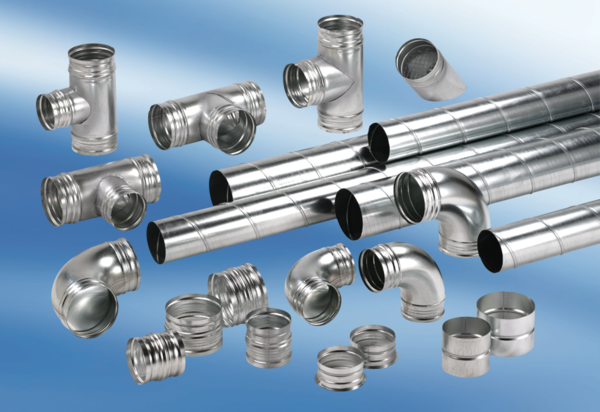 